  Ahoj holky a kluci!   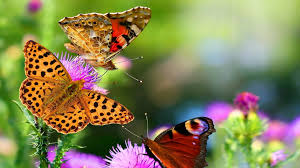 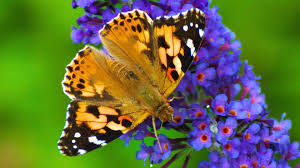 Tak jsem opět ve škole v naší třídě a představte si, že se opravuje atrium, kam chodíme o přestávkách na jaře ven. Jaké jste měli Velikonoce? Jiné jako obvykle, že? Tento týden už opět musíme pokročit v učení, stále platí, udělej na co máš, pokud něčemu nerozumíš, nevadí…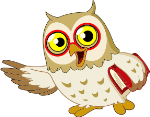      Mám pro vás tři hádanky, kdo je vyřeší?         řešení prozradím v příštím dopiseMám doma šuplík a v něm jsou smíchané bílé a černé ponožky. Kolik ponožek nejméně musím vzít ze šuplíku, abych měl určitě alespoň jeden pár stejné barvy?Ve stáji jsou lidé a koně. Celkem je zde 22 hlav a 72 nohou. Kolik koňů a kolik lidí je ve stáji?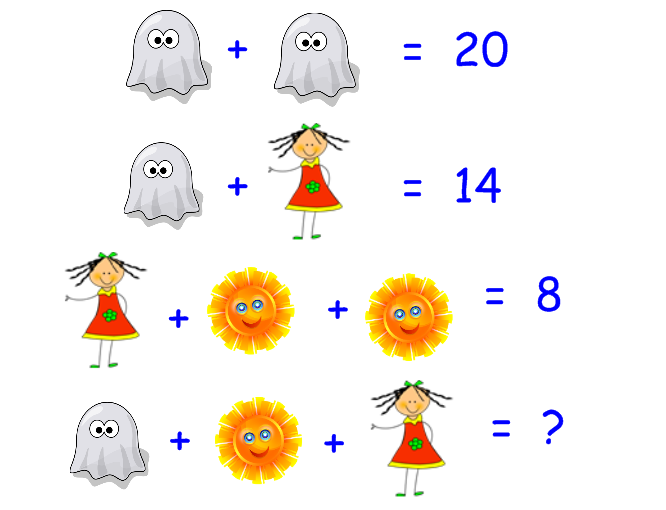 Mějte se krásně, buďte zdraví a ať nám svítí sluníčko!Za týden zase napíšu.                                                  Vaše paní učitelka Staňka